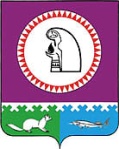 О внесении изменений в Положение об Управлении образованияадминистрации Октябрьского района,утвержденное решением Думы Октябрьского районаот 03.02.2012 № 247В целях приведения муниципальных правовых актов органов местного самоуправления Октябрьского района в соответствие с действующим законодательством Российской Федерации, Дума Октябрьского района РЕШИЛА:1. Внести в Положение об Управлении образования администрации Октябрьского района, утвержденное решением Думы Октябрьского района от 03.02.2012 № 247, дополнив подпункт 4.3.2 пункта 4.3 раздела 4 подпунктом 3 следующего содержания:«3) в реализации прав коренных малочисленных народов Севера на получение общедоступного и бесплатного дошкольного, общего и дополнительного образования.». 2. Опубликовать настоящее решение в официальном сетевом издании «Официальный сайт Октябрьского района».3.  Контроль за выполнением решения возложить на заместителя главы Октябрьского района по социальным вопросам Воробьева В.А.Председатель Думы Октябрьского района 					           Н.В. КочукГлава Октябрьского района 						                  С.В. ЗаплатинИсполнитель:Побежимова П.Е., тел. 28-084СОГЛАСОВАНО: Заместитель главы Октябрьского района по социальным вопросам					                                        В.А. ВоробьевЗаместителя главы Октябрьского района по внутренней политике					                                    А.Ю. НасибулинЗаведующий юридическим отделом                                                                                        администрации Октябрьского района						Л.Ю. ДаниленкоЗаведующий отделом муниципальной службы и кадровой политики                                                                                       администрации Октябрьского района						М.А. КузнецоваСтепень публичности – 1 МНПАРазослать:Глава Октябрьского района – 1 экз. (в электронном виде)Заместитель главы Октябрьского района по социальным вопросам – 1 экз. (в электронном виде)Управление образования политики Октябрьского района – 1 экз.  Отдел муниципальной службы и кадровой политики администрации Октябрьского района – 1 экз.Архивный отдел администрации Октябрьского района – 1 экз.  Итого: 6 экз.Результат опроса (голосования) депутатов по проекту решения Думы Октябрьского района «О внесении изменений решение Думы Октябрьского района от 08.09.2023 № 928 «О внесении изменений в решение Думы Октябрьского района от 03.02.2012 № 247 «Об утверждении Положения об Управлении образования и молодежной политики администрации Октябрьского района», принятого в заочном порядке. ПОЯСНИТЕЛЬНАЯ ЗАПИСКАк проекту решения Думы Октябрьского районарешение Думы Октябрьского района от 08.09.2023 № 928 «О внесении изменений в решение Думы Октябрьского района от 03.02.2012 № 247 «Об утверждении Положения об Управлении образования и молодежной политики администрации Октябрьского района»Вносимые в решение Думы Октябрьского района изменения связаны с протокольными поручениями межведомственной комиссии при Правительстве Ханты-Мансийского автономного округа – Югры по обеспечению развитие коренных малочисленных народов Севера в Ханты-Мансийском автономном округе – Югре от 28.08.2023 №1. Сравнительная редакция:Заместитель начальника Управления образованияАдминистрации Октябрьского района						П.Е. ПобежимоваПРОЕКТПРОЕКТПРОЕКТПРОЕКТПРОЕКТПРОЕКТПРОЕКТПРОЕКТПРОЕКТПРОЕКТМуниципальное образованиеОктябрьский районДУМАРЕШЕНИЕМуниципальное образованиеОктябрьский районДУМАРЕШЕНИЕМуниципальное образованиеОктябрьский районДУМАРЕШЕНИЕМуниципальное образованиеОктябрьский районДУМАРЕШЕНИЕМуниципальное образованиеОктябрьский районДУМАРЕШЕНИЕМуниципальное образованиеОктябрьский районДУМАРЕШЕНИЕМуниципальное образованиеОктябрьский районДУМАРЕШЕНИЕМуниципальное образованиеОктябрьский районДУМАРЕШЕНИЕМуниципальное образованиеОктябрьский районДУМАРЕШЕНИЕМуниципальное образованиеОктябрьский районДУМАРЕШЕНИЕ«»2023г.№пгт. Октябрьскоепгт. Октябрьскоепгт. Октябрьскоепгт. Октябрьскоепгт. Октябрьскоепгт. Октябрьскоепгт. Октябрьскоепгт. Октябрьскоепгт. Октябрьскоепгт. Октябрьское№ п/пФ И ОдепутатаПоселениеРезультат опроса(голосования)Дата опроса(голосования)ПодписьдепутатаКозырчиков А.А.гп. АндраМороков Д.Л.гп. АндраСенченков В.В.гп. ОктябрьскоеНечаев С.Югп. ОктябрьскоеШпирналь Ю.П.сп. КаменноеРослик Л.А.сп. КаменноеСеменов Ф.Н.сп. КарымкарыМудрецов Е.В.сп. КарымкарыДейнеко С.В.сп. Малый АтлымТутынин А.С.сп. Малый АтлымПиндюрин А.А.сп. ПерегребноеЧуриков М.Ю.сп. ПерегребноеЕрмаков Е.Ю.гп. ПриобьеКочук Н.В.гп. ПриобьеМарков С.И.сп. СергиноЖуравлев А.С.сп. СергиноОстанин А.В.гп. ТалинкаГребенникова О.А.гп. ТалинкаДеркач В.И.сп. УнъюганПлатонов Е.М.сп. УнъюганМироненко Л.В.сп. ШеркалыШипицына Т.Г.сп. Шеркалы4.3.2. Участвует:1) в реализации мероприятий по профилактике экстремизма, а также минимизации и (или) ликвидации последствий проявлений экстремизма в границах Октябрьского района;2) в реализации мер, направленных на укрепление межнационального и межконфессионального согласия, поддержку и развитие языков и культуры народов Российской Федерации, проживающих на территории Октябрьского района, реализацию прав национальных меньшинств, обеспечение социальной и культурной адаптации мигрантов, и профилактику межнациональных (межэтнических) конфликтов.4.3.2. Участвует:1) в реализации мероприятий по профилактике экстремизма, а также минимизации и (или) ликвидации последствий проявлений экстремизма в границах Октябрьского района;2) в реализации мер, направленных на укрепление межнационального и межконфессионального согласия, поддержку и развитие языков и культуры народов Российской Федерации, проживающих на территории Октябрьского района, реализацию прав национальных меньшинств, обеспечение социальной и культурной адаптации мигрантов, и профилактику межнациональных (межэтнических) конфликтов.3) в реализации прав коренных малочисленных народов Севера на получение общедоступного и бесплатного дошкольного, общего и дополнительного образования. 